От «ТРУДОВОГО КОЛЛЕКТИВА»Председатель первичной профсоюзной организацииМуниципальное бюджетное общеобразовательное учреждение «Средняя	19»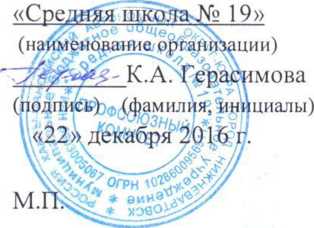 ДОПОЛНИТЕЛЬНОЕ СОГЛАШЕНИЕ № 2
К КОЛЛЕКТИВНОМУ ДОГОВОРУ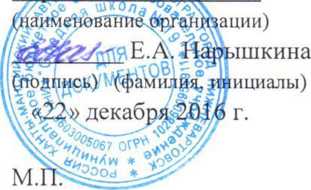 МУНИЦИПАЛЬНОГО БЮДЖЕТНОГО
ОБЩЕОБРАЗОВАТЕЛЬНОГО УЧРЕЖДЕНИЯ
«СРЕДНЯЯ ШКОЛА № 19»(наименование организации)
заключенному на период
с «01» сентября 2016 г. по «31» августа 2019 г.регистрационный номер 181/ 16 от 31.08. 2016 г.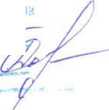 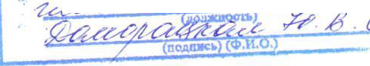 г. Нижневартовск, 2016 г.Дополнительное соглашение № 2
к Коллективному договору и его Приложениям
муниципального бюджетного общеобразовательного учреждения
«Средняя школа №19» города НижневартовскаМуниципальное бюджетное общеобразовательное учреждение «Средняя школа №19», именуемое далее «Работодатель» в лице директора Нарышкиной Елены Александровны и работники образовательной организации, в лице председателя первичной профсоюзной организации Герасимовой Клавдии Александровны, именуемое далее «Работники», в соответствии со статьей 325 Трудового кодекса Российской Федерации, на основании Постановления администрации города Нижневартовска от 03.11.2016 №1581 «О внесении изменений в приложение 1 к постановлению администрации города от 13.04.201 1 № 371 "Об утверждении Положения о размере, условиях и порядке компенсации расходов на оплату стоимости проезда и провоза багажа к месту использования отпуска и обратно работникам муниципальных учреждений города Нижневартовска, администрации города Нижневартовска" (с изменениями от 13.06.2013 №1156, 26.12.2014 №2772) в целях уточнения порядка и условий предоставления компенсации расходов на оплату стоимости проезда и провоза багажа к месту использования отпуска и обратно работникам муниципальных учреждений города Нижневартовска, администрации города Нижневартовска, заключили настоящее дополнительное Соглашение к Коллективному договору о нижеследующем:1. Внести изменения в Приложение 9 «Положение о размере, условиях и порядке компенсации расходов на оплату стоимости проезда и провоза багажа к месту использования отпуска и обратно лицам, работающим в МБОУ «СШ № 19» к Коллективному договору.В разделе II:абзац четвертый пункта 2.1 после слов "от количества багажа" дополнить словами "или одного места багажа";в абзаце первом пункта 2.2 слова "(далее - льготный период)" исключить;пункт 2.4 изложить в следующей редакции:"2.4. Право на компенсацию расходов не утрачивается в случае, если дню начала отпуска предшествуют или непосредственно за днем окончания отпуска следуют выходные, нерабочие праздничные дни, дни отпуска без сохранения заработной платы, дни отдыха за работу в выходные и (или) нерабочие праздничные дни, другие предоставляемые работнику дни отпуска (отдыха), а также свободное от исполнения трудовых обязанностей время отдыха, предусмотренные трудовым законодательством.";дополнить пунктом 2.6 следующего содержания:"2.6. В случае если работнику, имеющему право на компенсацию стоимости проезда к месту использования отпуска и обратно, предоставляется отпуск с последующим увольнением, предварительная компенсация стоимости проезда не производится. Об использовании права на оплату проезда к месту использования отпуска и обратно работник указывает в заявлении о предоставлении отпуска с последующим увольнением. В этом случае компенсация расходов производится после предоставления авансового отчета о произведенных расходах с приложением подтверждающих документов."В разделе III:абзац четвертый пункта 3.1 после слов "от количества багажа" дополнить словами "или одного места багажа";абзацы третий-пятый пункта 3.2 после слова "дети" дополнить словом "работника";пункт 3.3 дополнить словами "в течение календарного года, в котором предоставляется отпуск работнику";в пункте 3.4 слова "в течение льготного периода независимо от времени использования отпуска работником, а" исключить:пункт 3.5 изложить в следующей редакции:"3.5. Компенсация расходов неработающим членам семьи работника производится при предъявлении документов, подтверждающих факт отсутствия трудовой занятости члена семьи: трудовая книжка с последней записью об увольнении, справки учебных заведений, документ об отсутствии регистрации в качестве индивидуального предпринимателя; копии страниц паспорта, содержащих фамилию, имя отчество, сведения о месте регистрации; копия свидетельства о браке; копии свидетельств о рождении детей.В случае, когда неработающий супруг (супруга) работника уволился с последнего места работы в течение двух лет, предшествующих дате отправления в отпуск, неработающий супруг (супруга) работника также должен представить справку с последнего места работы об использовании за последние два года права на компенсацию расходов.".В разделе IV:в пункте 4.2:в абзаце шестом слова "на дату приобретения билета" заменить словами "на дату проезда";абзац седьмой после слов "топливный сбор" дополнить словами ", сервисный сбор";пункт 4.4 после слов "Предварительная компенсация расходов производится" дополнить словами "не ранее 60 календарных дней с даты издания работодателем распоряжения (приказа), подтверждающего право работника на льготный отпуск, и";пункты 4.5, 4.6, 4.8, 4.10 изложить в следующей редакции:"4.5. Отчетные документы представляются работником в течение трех рабочих дней с даты выхода на работу из отпуска или с даты возвращения членов его семьи обратно с приложением подлинников проездных и перевозочных документов (билетов, багажных квитанций, других транспортных документов), подтверждающих расходы работника и (или) членов его семьи.4.6. Средства, излишне выплаченные работнику в качестве предварительной компенсации расходов, а также в случае, если он не воспользовался ими в целях проезда к месту использования отпуска и обратно, подлежат возврату работодателю в полном объеме в течение трех рабочих дней с даты утверждения авансового отчета работодателем.Компенсация стоимости проезда предоставляется работодателем в течение одного месяца с даты предоставления работником авансового отчета, билетов и других документов, подтверждающих проезд и расходы.";"4.8. В случае если работник и (или) члены его семьи проводят отпуск в нескольких местах либо следуют через промежуточные пункты следования, компенсация расходов производится по заявлению работника только до одного выбранного работником места использования отпуска, а также компенсация расходов по обратному проезду от того же места исходя из кратчайшего маршрута следования, указанного в справке транспортной организации или ее уполномоченного агента (агентства) о стоимости проезда и провоза багажа до выбранного места использования отпуска, но не более фактически произведенных расходов.Компенсация расходов на оплату стоимости проезда детей, обучающихся за пределами города Нижневартовска, производится от места расположения учебного заведения или от места жительства до места отдыха и обратно до места расположения учебного заведения или до места жительства";"4.10. В случае отсутствия у работника проездных документов, подтверждающих расходы по проезду к месту отдыха на личном транспорте, но при наличии документов, подтверждающих нахождение работника в месте использования отпуска, по заявлению работника компенсация стоимости проезда производится только работнику в размере стоимости проезда кратчайшим путем железнодорожным транспортом в плацкартном вагоне пассажирского поезда".В абзаце первом пункта 6.2 раздела VI:слова "без посадки в ближайшем к месту пересечения государственной границы Российской Федерации аэропорту исключить:- дополнить словами ", но не выше фактических расходов".2.Настоящее дополнительное Соглашение вступает в силу с момента подписания и распространяется на правоотношения, возникшие с «09» ноября 2016 г.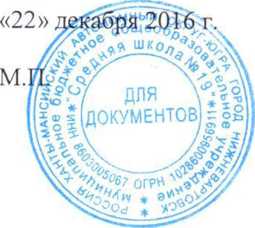 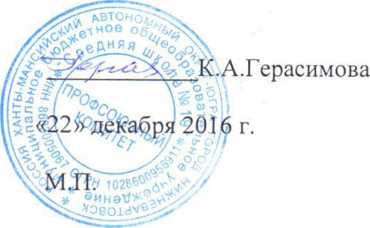 ПРОТОКОЛ № 7общего собрания трудового коллектива МБОУ «СШ №19»от 29.12.2016 г.Общее количество членов трудового коллектива: 95 человекОбщее количество членов первичной профсоюзной организации 91 человекПрисутствовали: 87 человекв том числе членов первичной профсоюзной организации 85 человек ПОВЕСТКА ДНЯ:2. О принятии дополнительного соглашения № 2 к Коллективному договору МБОУ «СШ № 19».СЛУШАЛИ:Председателя первичной профсоюзной организации Герасимову Клавдию Александровну о внесении дополнений и изменений в Приложение № 9 «Положение о размере, условиях и порядке компенсации расходов на оплату стоимости проезда и провоза багажа к месту использования отпуска и обратно лицам, работающим в МБОУ «СШ № 19» Коллективного договора..РЕШИЛИ:2. Принять дополнительное соглашение № 2 к Коллективному договору и его Приложению № 9 МБОУ «СШ № 19» .Проголосовали:«за» - 87 человек «против» - 0 человек «воздержались» - 0 человекПредседатель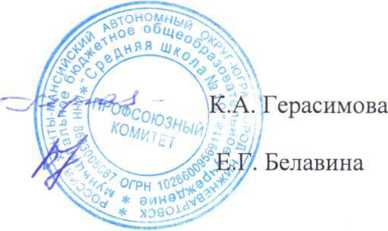 Секретарь